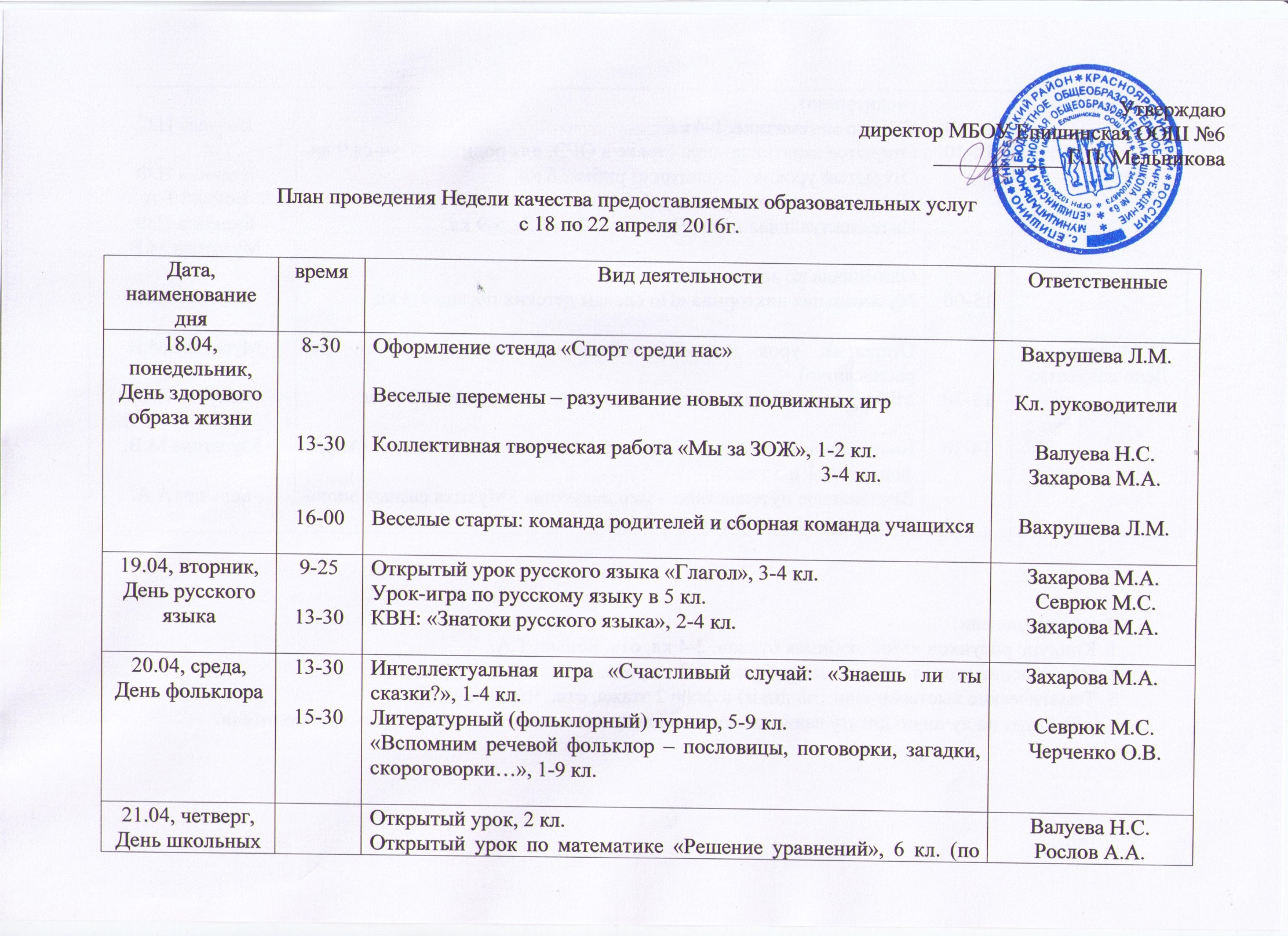 Утверждаюдиректор МБОУ Епишинская ООШ №6   ____________ Г.П. МельниковаПлан проведения Недели качества предоставляемых образовательных услуг с 18 по 22 апреля 2016г.                          В течение недели: Конкурс рисунков «Моя любимая буква», 2-4 кл, отв. Бонько Т.А.Оформление стенда «Ох, уж эти ребусы», 2-7 кл., отв. Бонько Т.А.Тематические выставки книг (по дням) в фойе 2 этажа, отв.  Черченко О.В. 4. Конкурс на лучшую цитату великих людей об искусстве, отв. Бельчич А.А., кл. руководители.Дата, наименование  днявремяВид деятельностиОтветственные18.04, понедельник, День здорового образа жизни8-3013-3016-00Оформление стенда «Спорт среди нас»Веселые перемены – разучивание новых подвижных игрКоллективная творческая работа «Мы за ЗОЖ», 1-2 кл.                                                                                    3-4 кл.Веселые старты: команда родителей и сборная команда учащихсяВахрушева Л.М.Кл.руководителиВалуева Н.С.Захарова М.А.Вахрушева Л.М.19.04, вторник,День русского языка9-25 13-30Открытый урок русского языка «Глагол», 3-4 кл.Урок-игра по русскому языку в 5 кл.КВН: «Знатоки русского языка», 2-4 кл.Захарова М.А.Севрюк М.С.Захарова М.А.20.04, среда,День фольклора13-3015-30Интеллектуальная игра «Счастливый случай: «Знаешь ли ты сказки?», 1-4 кл.Литературный (фольклорный) турнир, 5-9 кл.«Вспомним речевой фольклор – пословицы, поговорки, загадки, скороговорки…», 1-9 кл.Захарова М.А.Севрюк М.С.      Черченко О.В.21.04, четверг, День школьных предметов13-3014-3015-00Открытый урок, 2 кл.Открытый урок по математике «Решение уравнений», 6 кл. (по расписанию)КВН по математике, 1-4 кл.Открытое занятие по подготовке к ОГЭ, для родителей  уч-ся 9 кл.Открытый урок по биологии «Грибы», 6 клИгра по английскому языку, 5-6 кл.Интеллектуальная игра «Что? Где? Когда?», 5-9 кл.Олимпиада по английскому языкуМузыкальная викторина «По следам детских песен» 1-4 кл.Валуева Н.С.Рослов А.А.Валуева Н.С.Будкина Н.Ф.Бонько Т.А.Будкина Н.Ф.Мусатова М.В.Бельчич А.А.22.04, пятница,День искусства13-3014-30Открытый урок по ИЗО «Весенний пейзаж», 5 кл. (по расписанию)Мастерская «Умелые руки» - изготовление открыток, 2-4 кл.Внеклассное занятие «Создание открытки в технике «Айрис фолдинг», 1 и 5 классВиртуальное путешествие в мир искусства «Музыка разных эпох»Закрытие недели, чаепитие, 2-4 кл. Мусатова М.В.Валуева Н.С.Мусатова М.В.Бельчич А.А.